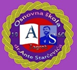 Osnovna škola dr. Ante Starčevića    Zagreb, Sv. Leopolda Mandića 55    Tel: 2851 – 615, 2852 – 351    Fax: 2950 – 606     E – mail: skola@os-astarcevica-zg.skole.hrKLASA: 007-01/22-02/11URBROJ: 251-135/02-22-1                           ZAKLJUČCI SA 14. SJEDNICE ŠKOLSKOG ODBORADatum održavanja sjednice: 08.07.2022. godineMjesto održavanja sjednice: putem e-mailaDNEVNI RED:Usvajanje zapisnika 11. sjednice Školskog odbora (posljednje sjednice održane uživo)Usvajanje polugodišnjeg financijskog izvješćaSvi članovi Školskog odbora su poslali svoju suglasnost za usvajanje zapisnika i za usvajanje Izvješća.Školski odbor je donio sljedeći ZAKLJUČAK:       Usvaja se zapisnik 11. sjednice Školskog odbora i polugodišnje financijsko izvješće.Zapisničar:                                                                   Predsjednica Školskog odbora:               Andrea Miškić, mag. iur.		                                 Danijela Domitrović, pedagog